C H R I S T I A N	R E F O R M E D	C H U R C H	I N	N O R T H	A M E R I C ACLASSICAL CREDENTIALS FOR THE MAY 18, 2022 SESSIONFor ministers, elders, and deacons, and delegates from emerging churchesTo Classis HuronTo convene on May 18, 2022, 	at Community Christian Reformed Church in Kitchener		The council of	Christian Reformed Church of	has appointed 	(minister),	(elder), and	(deacon)as delegates to the meeting of the classis referred to above. If a church is without a minister or the minister is unable to attend, an elder shall be delegated in place of the minister. The alternate delegates are	(minister),	(elder), and 	(deacon). In addition, the following officebearers from the emerging church,  	are delegated1:	,	, and	.We instruct and authorize them to take part in all deliberations and transactions of classis regarding all matters legally coming before the assembly and transacted in agreement with the Word of God according to the conception of it embodied in the doctrinal standards of the Christian Reformed Church, as well as in harmony with our Church Order.We testify that our council faithfully adheres to the doctrinal standards of the Christian Reformed Church and diligently and effectively attends to ministry within our congregation, community, classis, denomination, and the broader kingdom of God.Questions Under Church Order Article 41Church Order Article 41 calls classis to assist its member churches in the following way:In order to assist the churches, the classis shall allocate sufficient time at its meetings to respond to requests for advice or help from the churches, and at a minimum of one meeting annually shall allocate sufficient time to discuss at least one ministry issue that the classis considers to be especially important.In what aspect of your ministry would you like the assistance of classis?What aspect of ministry would you like to discuss at classis?By order of the council,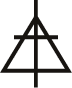  	, president 	, clerk 	, date1 Synod 2007 decided that a classis—a gathering of organized churches—may amend its own rules and invite emerging churches to delegate three officebearers with vote to the meetings of classis (cf. Church Order Supplement, Article 40-a, section b).Items of Information and Requests for Advice or Help of ClassisAdditional comments:By order of the council, 	, president 	, clerk 	date